ОБЩИНСКИ СЪВЕТ ГРАД ЧИПРОВЦИ, ОБЛАСТ МОНТАНАПРОТОКОЛ№ 43Днес, 20.12.2017 г. от  09,00 часа бе проведено редовно заседание  на Общински съвет –Чипровци .Присъствали: 10 общински съветникаОтсъства: 1 общински съветник-Николай Иванов ДимитровВ заседанието взеха участие и:Пламен Макавеев Петков- кмет община, Илия Димитров Илиев-зам.-кмет на община Чипровци.Кметовете на селата: Мартиново, Железна, Бели мел и Превала.Кметските наместници на селата:  Митровци,  Горна Лука, Челюстница и Горна Ковачица.Заседанието бе открито и ръководено от председателя на Общински съвет – Чипровци –Цветана Замфирова Петкова.Приет бе следниятДНЕВЕН РЕД:1.Докладна от Пламен Макавеев Петков- кмет на община Чипровци, относно приемане на план-сметка съгласно чл.66, ал.2 от ЗМДТ.2. Докладна от Пламен Макавеев Петков- кмет на община Чипровци, относно актуализация на общинския бюджет за 2017 г.3.Докладна от Цветана Замфирова Петкова- председател Общински съвет Чипровци, относно утвърждаване на график за провеждане на заседанията на Общински съвет – Чипровци за 2018 г.4. Докладна от Пламен Макавеев Петков- кмет на община Чипровци, относно приемане на Програма за управление и разпореждане с имоти-общинска собственост за 2018 г. в Община Чипровци.5. Докладна от Пламен Макавеев Петков- кмет на община Чипровци, относно приемане на План за борба с тероризма.6. Докладна от Пламен Макавеев Петков- кмет на община Чипровци, относно списък на имоти частна общинска собственост подлежащи на задължително застраховане.7. Докладна от Пламен Макавеев Петков- кмет на община Чипровци, относно отдаване под наем на помещение за зъболекарски кабинет в имот-публична общинска собственост Здравно заведение в гр.Чипровци, бул.”Петър Парчевич” №72.8. Докладна от Пламен Макавеев Петков- кмет на община Чипровци, относно изменение и допълнение на Наредба №1 за определяне размера на местните данъци на територията на община Чипровци.9.Докладна от Пламен Макавеев Петков-кмет на община Чипровци, относно отдаване под наем на помещение за лекарски кабинет в имот-публична общинска собственост Кметство в с.Бели мел.ГЛАСУВАЛИ:”ЗА”-10 /КВОРУМ-10/По т.1 от дневния ред г-н Пламен Макавеев Петков-кмет на община Чипровци прочете докладна записка, относно приемане на план-сметка съгласно чл.66, ал.2 от ЗМДТ.След направените разисквания бе приетоР Е Ш Е Н И Е №457На основание чл.21, ал.1 ,т.7 от ЗМСМА, във връзка с чл.66, ал.3, т.2 от Закона за местните данъци и такси, Общински съвет-Чипровци                                                        Р Е Ш И:1.Приема план-сметката за необходимите средства за събиране и транспортиране на битови отпадъци до съоръжения и инсталации за тяхното третиране, третиране на битовите отпадъци  в съоръжения и инсталации, както и поддържане чистотата на териториите за обществено ползване във всички населени места на територията на общината в общ размер на 169 428 лв./сто шестдесет и девет хиляди четиристотин двадесет и осем лева/, съгласно Приложение №1.2.Запазва размера на такса битови отпадъци, определена с Решение №19/21.12.2011 г.3.При отчетени разходи в местна дейност „Чистота” над събраните приходи по § 27-07 от ЕБК, разликата се поема от други местни приходи.ГЛАСУВАЛИ:”ЗА”-10	: АНАТОЛИ ПЕТРОВ ПЪРВАНОВ; БИСТРА ПЕТКОВА ГЕОРГИЕВА;  ГЕОРГИ ЛЕОНОВ КЮТИНСКИ; ДАНАИЛ ПЕТКОВ ЙОРДАНОВ; ИВАН ЛЮДМИЛОВ НИКОЛОВ;  ПЕТЯ ТИМОВА ВЪЛОВА-ГЕОРГИЕВА; ПЛАМЕН ЦВЕТАНОВ ПЕТРОВ; СЛАВЯНКА ЖИВКОВА ИВАНОВА ЦВЕТАНА ЗАМФИРОВА ПЕТКОВА и ЦЕЦКА ДИМИТРОВА ВАСИЛЕВА/КВОРУМ-10/ По т.2 от дневния ред г-н Пламен Макавеев Петков-кмет на община Чипровци прочете докладна записка, относно актуализация на общинския бюджет за 2017 г.След направените разисквания бе приетоР Е Ш Е Н И Е №458На основание чл. 21, ал. 1, т. 6 от Закона за местното самоуправление и местната администрация и чл. 124, ал. 2 от Закона за публичните финанси, Общински съвет – ЧипровциРЕШИ:Увеличава плана на местните приходи със 79 700 лв., както следва:1. Увеличава плана по §13-01 – Данък върху недвижими имоти с 1 000 лв.2. Увеличава плана по §13-03 – Данък върху превозните средства с 20 000 лв.3. Увеличава прихода по §13-04 – Данък при придобиване на имущество по дарения и възмезден начин с 500 лв.4. Увеличава плана по §27-07 – Такси за битови отпадъци с 10 000 лв.5. Увеличава плана по §24-04 – Нетни приходи от продажби на услуги, стоки и продукция с 40 000 лв.6. Увеличава плана по §24-05 – Приходи от наеми на имущество с 2 000 лв.7. Увеличава плана по §27-10 – Такси за технически услуги с 1 200 лв.8. Увеличава плана по §27-04 – Такси за ползване на домашен социален патронаж и други общински социални услуги с 5 000 лв.Увеличава плана на местните дейности със 79 700 лв., както следва:1. Увеличава плана на местна дейност „Общинска администрация” от функция „Общи държавни служби” с 30 000 лв., в т.ч. както следва:§10-15 – Материали – увеличение с 10 000 лв.§10-16 – Вода, горива и енергия – увеличение с 10 000лв.§10-20 – Разходи за външни услуги – увеличение с 10 000 лв.Увеличава плана на местна дейност „Домашен социален патронаж” от функция „Социално осигуряване, подпомагане и грижи” с 6 000 лв., в т.ч. както следва:§10-11 – Храна – увеличение с 6 000 лв.Увеличава плана на местна дейност „Водоснабдяване и канализация” от функция „Жилищно строителство, благоустройство, комунално стопанство и опазване на околната среда” с 1 000 лв., в т.ч. както следва:§10-16 – Вода, горива и енергия – увеличение с 1 000 лв.Увеличава плана на местна дейност „Осветление на улици и площади” от функция „Жилищно строителство, благоустройство, комунално стопанство и опазване на околната среда” с 10 000 лв., в т.ч. както следва:§10-16 – Вода, горива и енергия – увеличение с 10 000 лв.Увеличава плана на местна дейност „Чистота” от функция „Жилищно строителство, благоустройство, комунално стопанство и опазване на околната среда” с     10 000 лв., в т.ч. както следва:§10-20 – Разходи за външни услуги – увеличение с 10 000 лв.Увеличава плана на местна дейност „Дейности по почивното дело и социалния отдих” от функция „Почивно дело, култура, религиозни дейности” с 10 000 лв., в т.ч. както следва:§10-20 – Разходи за външни услуги – увеличение с 10 000 лв.Увеличава плана на местна дейност „Спортни бази за спорт за всички” от функция „Почивно дело, култура, религиозни дейности” с 5 000 лв., в т.ч. както следва:§10-16 – Вода, горива и енергия – увеличение с 5 000 лв.Увеличава плана на местна дейност „Обредни домове и зали” от функция „Почивно дело, култура, религиозни дейности” с 700 лв., в т.ч. както следва:§10-15 – Материали – увеличение с 700 лв.Увеличава плана на местна дейност „Други дейности по културата” от функция „Почивно дело, култура, религиозни дейности” с 5 000 лв., в т.ч. както следва:§10-20 – Разходи за външни услуги – увеличение с 5 000 лв.Увеличава плана на местна дейност „Други дейности по селско и горско стопанство, лов и риболов” от функция „Икономически дейности и услуги” с 2 000 лв., в т.ч. както следва:§10-16 – Вода, горива и енергия – увеличение с 2 000 лв.Упълномощава кмета на общината, при недостиг на кредити в делегираните от държавата дейности, да дофинансира тези дейности със средства от местните приходи.Упълномощава кмета на общината да извърши посочените и настъпилите до края на бюджетната година промени по бюджета на Община Чипровци в съответствие с Единната бюджетна класификация.ГЛАСУВАЛИ:”ЗА”-10	: АНАТОЛИ ПЕТРОВ ПЪРВАНОВ; БИСТРА ПЕТКОВА ГЕОРГИЕВА;  ГЕОРГИ ЛЕОНОВ КЮТИНСКИ; ДАНАИЛ ПЕТКОВ ЙОРДАНОВ; ИВАН ЛЮДМИЛОВ НИКОЛОВ;  ПЕТЯ ТИМОВА ВЪЛОВА-ГЕОРГИЕВА; ПЛАМЕН ЦВЕТАНОВ ПЕТРОВ; СЛАВЯНКА ЖИВКОВА ИВАНОВА ЦВЕТАНА ЗАМФИРОВА ПЕТКОВА и ЦЕЦКА ДИМИТРОВА ВАСИЛЕВА/КВОРУМ-10/ По т.3 от дневния ред г-жа Цветана Замфирова Петкова-председател на Общински съвет-Чипровци прочете докладна относно утвърждаване на график за провеждане на заседанията на Общински съвет – Чипровци за 2018 г.След направените разисквания бе приетоР Е Ш Е Н И Е №459         На основание чл.21/1/ т. 23 от ЗММА и във връзка с чл. 94, ал. 1 от Правилника за организацията и дейността на Общинския съвет, неговите комисии и взаимодействието му с общинска администрация, Общински съвет-Чипровци                                                          Р Е Ш И:         Утвърждава следния график за провеждане на заседанията на Общински съвет – Чипровци за 2018 година: МЕСЕЦ                     ДАТАГЛАСУВАЛИ:”ЗА”-10 /КВОРУМ-10/По т.4 от дневния ред г-н Пламен Макавеев Петков-кмет на община Чипровци прочете докладна записка, относно приемане на Програма за управление и разпореждане с имоти-общинска собственост за 2018 г. в Община Чипровци.След направените разисквания бе приетоР Е Ш Е Н И Е №460На основание чл.21/1/, т.8 и т.12 от ЗМСМА и чл.8, ал.9 от Закона за общинската собственост, Общински съвет-Чипровци                                               Р Е Ш И:Приема Програма за управление и разпореждане с имоти-общинска собственост за 2018 година в община Чипровци.ГЛАСУВАЛИ:”ЗА”-10	: АНАТОЛИ ПЕТРОВ ПЪРВАНОВ; БИСТРА ПЕТКОВА ГЕОРГИЕВА;  ГЕОРГИ ЛЕОНОВ КЮТИНСКИ; ДАНАИЛ ПЕТКОВ ЙОРДАНОВ; ИВАН ЛЮДМИЛОВ НИКОЛОВ;  ПЕТЯ ТИМОВА ВЪЛОВА-ГЕОРГИЕВА; ПЛАМЕН ЦВЕТАНОВ ПЕТРОВ; СЛАВЯНКА ЖИВКОВА ИВАНОВА ЦВЕТАНА ЗАМФИРОВА ПЕТКОВА и ЦЕЦКА ДИМИТРОВА ВАСИЛЕВА/КВОРУМ-10/ По т.5 от дневния ред г-н Пламен Макавеев Петков-кмет на община Чипровци прочете докладна записка, относно приемане на План за борба с тероризма.След направените разисквания бе приетоР Е Ш Е Н И Е №461На основание чл.21/1/ т.12 от ЗМСМА Общински съвет-Чипровци                                                                Р Е Ш И:Приема План за противодействие при Терористична дейност на община Чипровци за 2017 г..ГЛАСУВАЛИ:”ЗА”-10 /КВОРУМ-10/По т.6 от дневния ред г-н Пламен Макавеев Петков-кмет на община Чипровци прочете докладна записка, относно списък на имоти частна общинска собственост подлежащи на задължително застраховане.След направените разисквания бе приетоР Е Ш Е Н И Е №462На основание чл.21/1/, т.8  от ЗМСМА и чл.9, ал.2 от Закона за общинската собственост, Общински съвет-Чипровци                                               Р Е Ш И:Общинският съвет определя следните имоти-частна общинска собственост, подлежащи на задължително застраховане:1.Сграда с идентификатор 81390.502.303.6 /Сграда за битови услуги/ в гр.Чипровци;2.Сграда с идентификатор 81390.502.8558 в гр.Чипровци, ул.”Точо войвода” №10;3.Апартамент в гр.Чипровци, бул.”Петър Парчевич” №18, бл.”Деяна”, вх.А, ет.1, ап.1;4.Къща на килимарката с идентификатор 81390.502.665.1 в гр.Чипровци, ул.”Павлето” №27;5.Двуетажна сграда с идентификатор 16239.501.89.1 в с.Горна Ковачица, бивша детска градина.ГЛАСУВАЛИ:”ЗА”-10	: АНАТОЛИ ПЕТРОВ ПЪРВАНОВ; БИСТРА ПЕТКОВА ГЕОРГИЕВА;  ГЕОРГИ ЛЕОНОВ КЮТИНСКИ; ДАНАИЛ ПЕТКОВ ЙОРДАНОВ; ИВАН ЛЮДМИЛОВ НИКОЛОВ;  ПЕТЯ ТИМОВА ВЪЛОВА-ГЕОРГИЕВА; ПЛАМЕН ЦВЕТАНОВ ПЕТРОВ; СЛАВЯНКА ЖИВКОВА ИВАНОВА ЦВЕТАНА ЗАМФИРОВА ПЕТКОВА и ЦЕЦКА ДИМИТРОВА ВАСИЛЕВА/КВОРУМ-10/ По т.7 от дневния ред г-н Пламен Макавеев Петков-кмет на община Чипровци прочете докладна записка, относно отдаване под наем на помещение за зъболекарски кабинет в имот-публична общинска собственост Здравно заведение в гр.Чипровци, бул.”Петър Парчевич” №72.След направените разисквания бе приетоР Е Ш Е Н И Е №463На основание чл.21, ал1, т.8 от ЗМСМА и чл.14, ал.6 от Закона за общинската собственост, чл.15, ал.5 от Наредба №9 за реда за придобиване, управление и разпореждане с общинско имущество и чл.102, ал.6 от Закона за лечебните заведения, Общински съвет-Чипровци                                                 Р Е Ш И:1.Отдава под наем без търг, или конкурс възмездно за задоволяване нуждите на населението помещение за зъболекарски кабинет на втория етаж, източното крило, трета стая в Здравно заведение, гр.Чипровци, бул.”Петър Парчевич” №72 /Акт №368/16.01.2017 г., сграда с идентификатор 81390.501.338.1/ с площ от 12 кв.м.-публична общинска собственост на д-р Йоана Емилова Александрова.2.Определя срок на отдаване -5 /пет/ години, считано от датата на сключване на договора за наем и наемна месечна цена от 10,00 /десет/ лева.3.Възлага на Кмета на общината да сключи договор с Наемателя.ГЛАСУВАЛИ:”ЗА”-10	: АНАТОЛИ ПЕТРОВ ПЪРВАНОВ; БИСТРА ПЕТКОВА ГЕОРГИЕВА;  ГЕОРГИ ЛЕОНОВ КЮТИНСКИ; ДАНАИЛ ПЕТКОВ ЙОРДАНОВ; ИВАН ЛЮДМИЛОВ НИКОЛОВ;  ПЕТЯ ТИМОВА ВЪЛОВА-ГЕОРГИЕВА; ПЛАМЕН ЦВЕТАНОВ ПЕТРОВ; СЛАВЯНКА ЖИВКОВА ИВАНОВА ЦВЕТАНА ЗАМФИРОВА ПЕТКОВА и ЦЕЦКА ДИМИТРОВА ВАСИЛЕВА/КВОРУМ-10/ По т.8 от дневния ред г-н Пламен Макавеев Петков-кмет на община Чипровци прочете докладна записка, относно изменение и допълнение на Наредба №1 за определяне размера на местните данъци на територията на община Чипровци.След направените разисквания бе приетоР Е Ш Е Н И Е №464На основание чл.21, ал.2 от ЗМСМА и във връзка с чл.55, ал.4, ал.8, ал.9 и ал.12, чл.61ч, ал.1 и ал.2 от Закона за местните данъци и такси, Общински съвет-Чипровци                                                 Р Е Ш И:Изменя и допълва Наредба №1 за определяне размера на местните данъци на територията на община Чипровци, както следва:1. В чл. 41: а/ в ал.4 думата „триколка” се заменя с „триколесно превозно средство, определено в чл. 4 от Регламент (ЕС) № 168/2013 на Европейския парламент и на Съвета от 15 януари 2013 г. относно одобряването и надзора на пазара на дву-, три- и четириколесни превозни средства (OB, L 60/52 от 2 март 2013 г.), наричан по-нататък "Регламент (ЕС) № 168/2013"б/ в ал. 8 думите "специализирани ремаркета за превоз на тежки или извънгабаритни товари" се заличават;в/ в ал. 9 думите "специализирани ремаркета за превоз на тежки или извънгабаритни товари с товароподемност над 40 тона" се заличават;г/ в ал. 12 след думите „моторни шейни” се добавя "и четириколесни превозни средства, определени в чл. 4 от Регламент (ЕС) № 168/2013"2. В чл. 63:а) в ал. 1 думите "БМ е броят на месеците от текущата година, следващи месеца на издаване на разрешението за извършване на таксиметров превоз на пътници" се заменят с "БМ е броят на календарните месеци от текущата година, съответстващи на срока, за който е издадено разрешението за извършване на таксиметров превоз на пътници";б) алинея 2 се изменя така:"(2) Когато действието на разрешението за извършване на таксиметров превоз на пътници бъде прекратено през течение на годината, от платения данък се възстановява недължимо внесената част, определена по следната формула: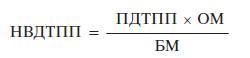 НВДТПП е недължимо внесената част от данъка върху таксиметров превоз на пътници за текущата година;ПДТПП – платеният данък върху таксиметров превоз на пътници за срока, за който е издадено разрешението;БМ – броят на календарните месеци, за които е издадено разрешението и е платен данъкът върху таксиметров превоз на пътници;ОМ – оставащият брой на календарните месеци от срока на разрешението за извършване на таксиметров превоз на пътници, следващи месеца на прекратяване на разрешението за извършване на таксиметров превоз на пътници."3. Преходните и заключителните разпоредби на Наредбата се допълват по следния начин:Създава се нов §17, както следва: „§ 17. Промените взети с Решение № 464/20.12.2017 г. на Общински съвет влизат в сила от 1 януари 2018 г..”4. Възлага изпълнението на Решението на Кмета на Община Чипровци.ГЛАСУВАЛИ:”ЗА”-10 /КВОРУМ-10/По т.9 от дневния ред г-н Пламен Макавеев Петков-кмет на община Чипровци прочете докладна записка, относно отдаване под наем на помещение за лекарски кабинет в имот-публична общинска собственост Кметство в с.Бели мел.След направените разисквания бе приетоР Е Ш Е Н И Е №465На основание чл.21, ал1, т.8 от ЗМСМА и чл.14, ал.6 от Закона за общинската собственост, чл.15, ал.5 от Наредба №9 за реда за придобиване, управление и разпореждане с общинско имущество и чл.102, ал.6 от Закона за лечебните заведения, Общински съвет-Чипровци                                                 Р Е Ш И:1.Отдава под наем без търг, или конкурс възмездно за задоволяване нуждите на населението помещение  за лекарски кабинет на втория етаж, в Кметство, детска градина, читалищен салон и библиотека в с.Бели мел /Акт №72/26.05.2006 г., УПИ I , пл.№71, кв.38/ с площ от 12 кв.м. – публична общинска собственост на д-р Калинка Благоева Гогова.2.Определя срок на отдаване -5 /пет/ години, считано от датата на сключване на договора за наем и наемна месечна цена от 10,00/десет/ лева.3.Възлага на Кмета на общината да сключи договор с Наемателя.ГЛАСУВАЛИ:”ЗА”-10	: АНАТОЛИ ПЕТРОВ ПЪРВАНОВ; БИСТРА ПЕТКОВА ГЕОРГИЕВА;  ГЕОРГИ ЛЕОНОВ КЮТИНСКИ; ДАНАИЛ ПЕТКОВ ЙОРДАНОВ; ИВАН ЛЮДМИЛОВ НИКОЛОВ;  ПЕТЯ ТИМОВА ВЪЛОВА-ГЕОРГИЕВА; ПЛАМЕН ЦВЕТАНОВ ПЕТРОВ; СЛАВЯНКА ЖИВКОВА ИВАНОВА ЦВЕТАНА ЗАМФИРОВА ПЕТКОВА и ЦЕЦКА ДИМИТРОВА ВАСИЛЕВА/КВОРУМ-10/ С това дневния ред бе изчерпан и заседанието закрито в 9,30,00   часа отпредседателя на Общинскиян съвет-Чипровци.ЦВЕТАНА ЗАМФИРОВА ПЕТКОВА:  Председател на Общински съвет – ЧипровциИЗГОТВИЛ ПРОТОКОЛА:Милена Ангелова- гл.специалист административно обслужване и технически секретар на ОбСЯНУАРИ           24.01.2018 г.ФЕВРУАРИ21.02.2018 г.МАРТ21.03.2018 г.АПРИЛ18.04.2018 г.МАЙ23.05.2018 г.ЮНИ20.06.2018 г.ЮЛИ18.07.2018 г.АВГУСТ22.08.2018 г.СЕПТЕМВРИ19.09.2018 г.ОКТОМВРИ24.10.2018 г.НОЕМВРИ21.11.2018 г.ДЕКЕМВРИ19.12.2018 г.